Группа 27Задание на 11 сентября.Практическое занятие 3.Тема: Перевод прямой речи в косвенную.Цель:Вспомнить правило согласования времен.План:1.Записать теорию , как переделать специальный прямой вопрос в косвенный2.Выполнить упражнение 13.5 на стр.118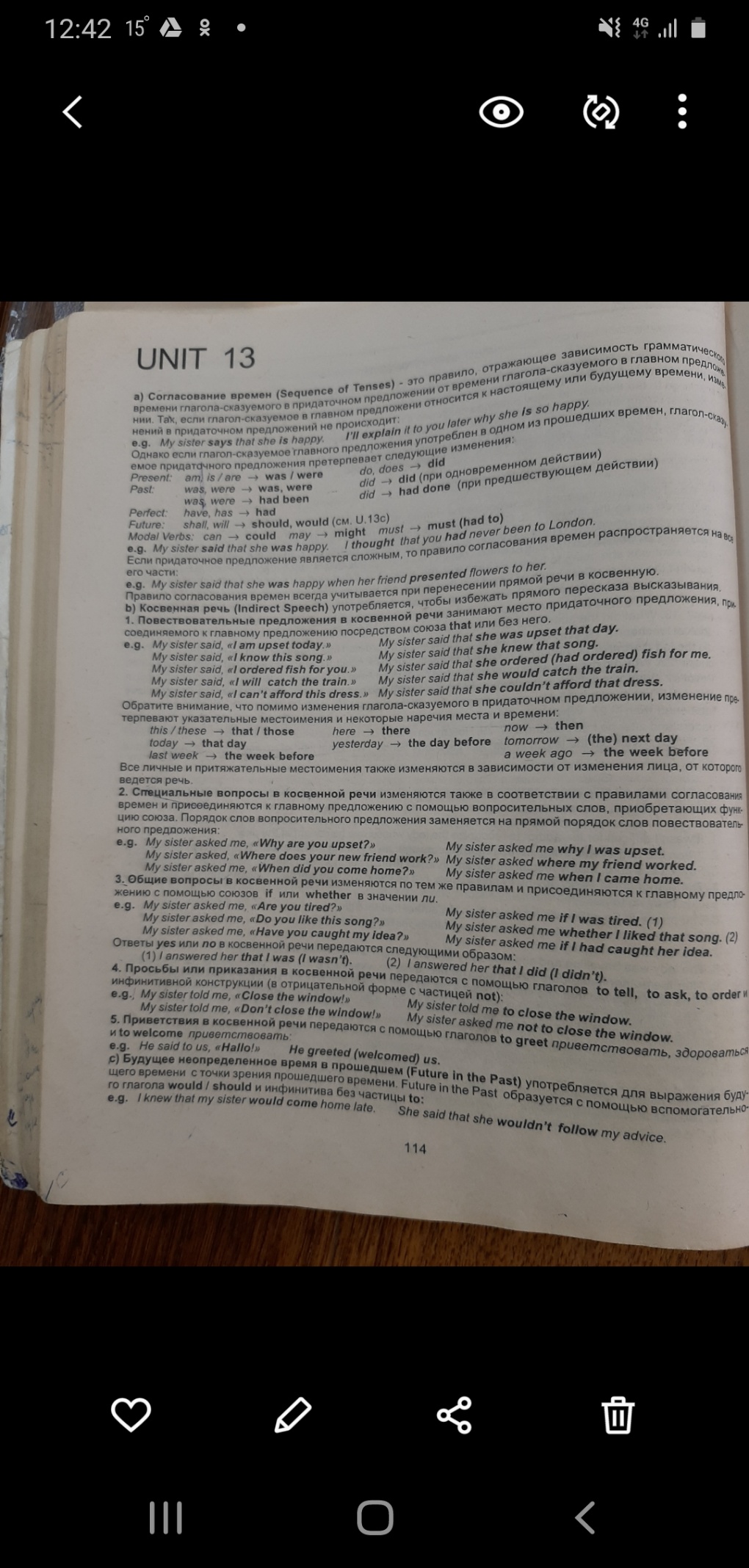 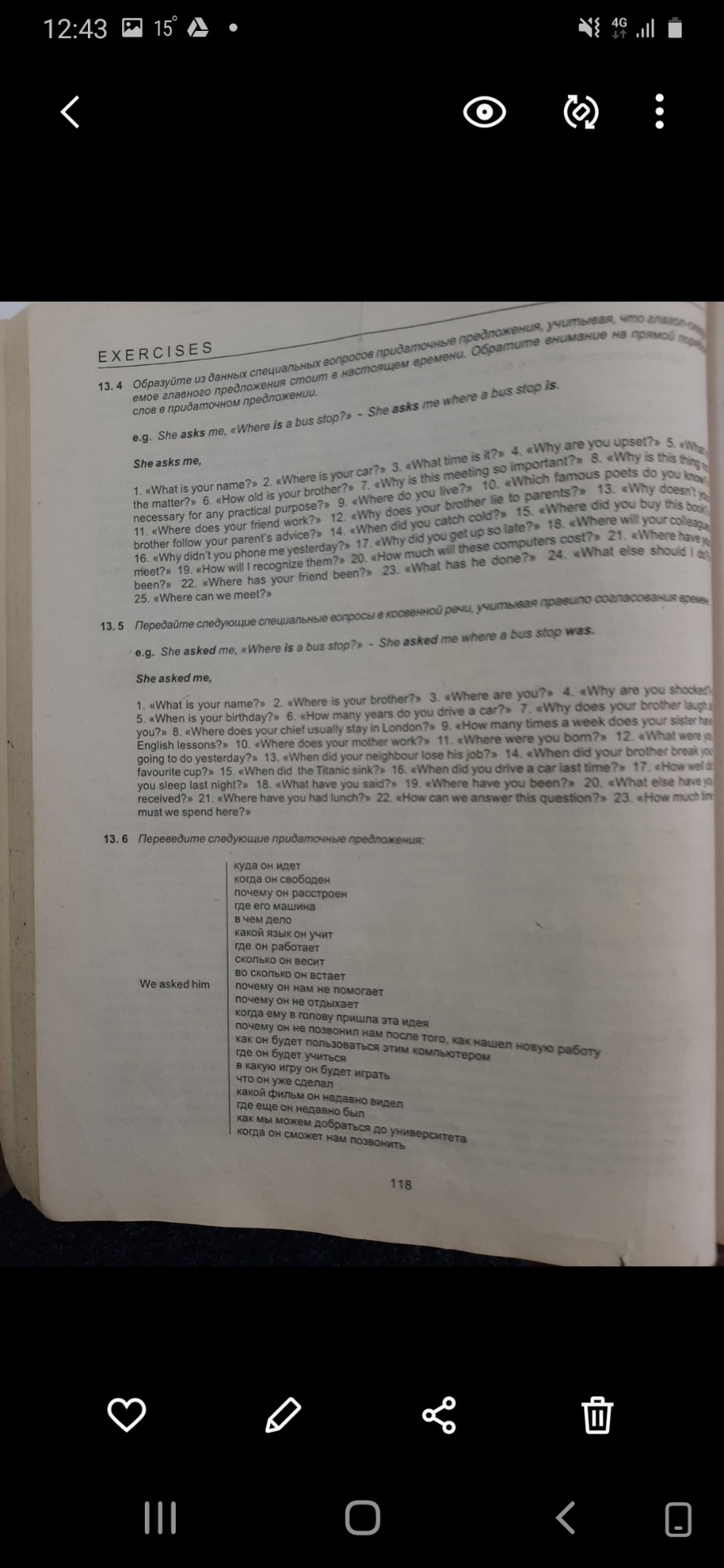 